Фототаблица осмотра конструкций расположенныхпо адресу: ​​пр. Мира 47, Ханты-Мансийский 
автономный округ-Югра, от 12.01.2024.Съёмка проводилась в 11 часов 35 минут телефоном Huawei Mate 50PROФото 1 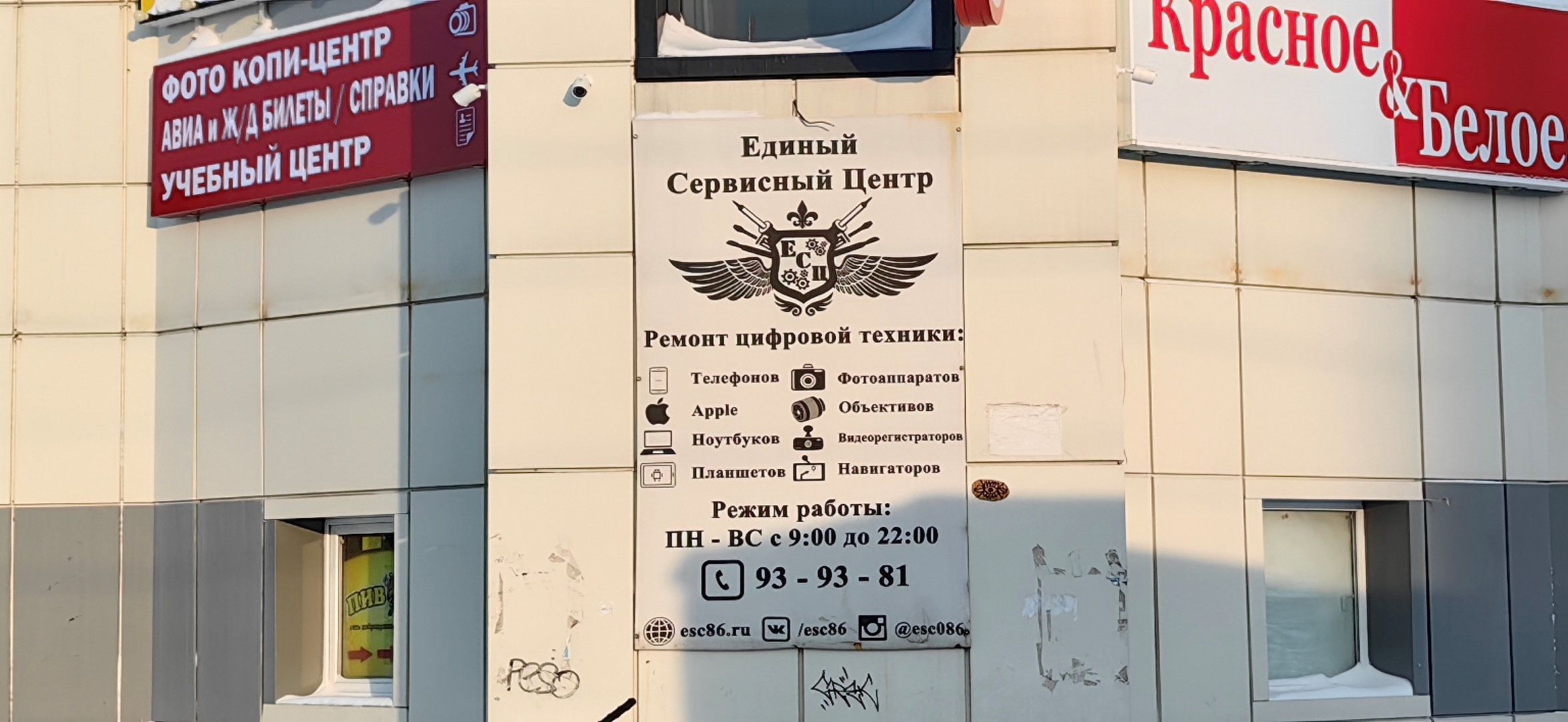 